Regional Advisory Committee Minutes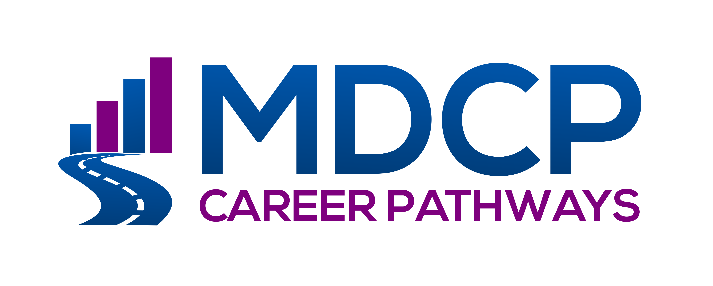 Industry Sector: Sports Medicine School Year: 2021-22 					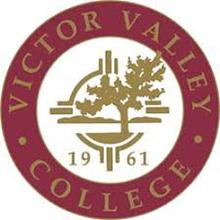 Meeting Date/Time: 11:30am Meeting Location:  ZoomMeeting Facilitator(s): Matt WellsAttendeesAgendaGreetings and introductions: Matt Wells, MDCP Director facilitated introductions and greetings.  Labor Market Information Snapshot - Usually given by MDCP Director or WDDCOE LMI: Reviewed Centers of Excellence Labor Market Information for Riverside and San Bernardino Counties.MDCP LMI: Reviewed MDCP Labor Market Information from a more local lens of the High Desert.  Industry representatives gave feedback on MDCP LMI. Correction needed on coaching degrees from the report, not all coaches need to have a bachelor’s degree. Higher levels of coachs may need degrees but not at all levels. Suggested adding Occupational Therapists and Occupational Therapist Assistants as it is in great demand in our region. Industry Trends UpdateIndustry snapshot - what are the current industry trends, including during COVID?  What are the projections over the next couple of years?  Discuss with industry partners the realities they are seeing.  Are there specific skills deficits that we can address (aside from soft skills)?  Are there new equipment shifts?  Software shifts? etc.Bradley Kraufer shared insight on industry snapshots and upcoming changes.Mrs. Blanchard shared an increase in Athletic Trainers and Athletic Training Assistance being placed at VVC. Judy Kaufer shared about the need for technology to be included in the field when teaching—adding the virtual aspect of the industry, zoom appointments, etc. District mini-presentations (4-5 min share-out by districts with Industry programs)Apple Valley Union School District: Shared about their Sports Medicine Program.  There are currently two periods offered during the school day. Focus on classroom instruction and apply the instruction to the field after school. In addition, students attend HOSA and get First Aid Certification. No Curriculum changes or equipment requests Hesperia Unified School District: Shared about their Sports Medicine Program. There is also an internship component to the HUSD program. They are hoping that this year students will be allowed to participate due to COVID. They are looking to add a safe space for student-athletes to go in stressful situations. No Curriculum changes. They are looking for simulation equipment to assist students in hands-on practicals. Victor Valley Union High School District: Share their program is similar to other districts, but they also add the administrative end to their program. Students go into the community and treating patients. (Therapy Offices, Hospost Facilities, etc.) No Curriculum changes. Looking for updated equipment,  Sexual Harassment Training Material, stay current on new reports mandates.  Industry Feedback on District Programs - Discussion and review of existing and proposed courses/curriculum/equipment/plans as well as assessment methods to validate competenciesMental Health is a big focus area Sanitizing is a big issue Anna Watson: Focus on how to apply today’s needs in a COVID world, contactless care. How to assist in this new environment? Encourage students to expand creatively on how to give treatment without having to be hands-on. Certification Discussion & Report - Including Precision Exams - data totals presentedVVC Coaching Certification: KIN 102 First Aid, AED, & CPRKIN 108 Ethics, Inclusion and Equity in CoachingKIN 104 Psychology of Physical Performance KIN 208 Theory of Coaching HLTH 202 Nutrition for Fitness KIN 142 (same as ALDH 142) Athletic Training II 3.0 OR ALDH 141 (same as KIN 141) Athletic Training I 3.0 OR ALDH 142 (same as KIN 142) Athletic Training II 3.0 OR Choose one weight room course 1.0 KIN 162 Weight Training I 1.0 OR KIN 163 Weight Lifting II 1.0 OR KIN 164 Aerobic Weight Training 1.0 Total: 19.0 Shawna Irish, Hesperia Park & Rec, would like to see this implemented in the Park and Recreation. This is a great place to start possible internship opportunities as this is an excellent need for coaches. Iggy Garcia Silverado High School, Athletic Director, shared the struggles of hiring and getting quality coaches. Iggy feels coaches would get more out of the VVC program than the current online Target Solutions their distinct has for their coaches currently. Ryan Jensen, Victor Valley High School, Athletic Director, shares the struggle of finding qualified coaches. However, Ryan feels that this certification would be a benefit and is looking forward to it.  Jessica Swift, MDCP K12 Pathway Coordinator, asked if the courses are UC/ CSU transferable. Mrs. Blanchard, VVC Kinesiology Department Chair, stated that the classes are UC/ CSU transferable. Dr. Tarrango, VVC Dean, added that some of the classes in this certification are already being articulated with local high schools. Mrs. Blanchard, VVC Kinesiology Department Chair, would love to set up some times and dates to visit local facilities and programs within the K12 system. Motion for approval of Coaching Certificate of Achievement:Motion: Bradley Kraufer, Wayne State College, Assistant Athletic TrainerMotion Second: Iggy Garcia, Silverado High School Athletic Director Placement review/supportReview placement data/need for placement data for program completers - are graduates getting jobs?  What are entry points?  Discuss paths to careers (Secondary to PostSecondary and beyond) - are we aiming at the right spots?WBL placement data, review, feedback, and support - show data of what has been done.Discuss additional data needsWould love to see a Physical Therapy PTA at VVC as there is a great need within our community.  Nontrad/Special Populations - Call to action about reps from underrepresented groups who can mentor/guest speak/be on a poster, etc.Industry breakdown is more males than females in Sports Medicine and Home Health. Student extracurricular report - Competition/event report out.Summary of work to be conducted prior to next committee meeting and assign roles/responsibilities  - Is there a project/task/scope of work that has emerged from the conversation today that everyone can collectively adapt to work on for the next year?MDCP Teacher Collaboration October 27th 3-5pm https://sbcss-net.zoom.us/j/94754286793 Meeting ID: 947 5428 6793WBL opportunities discussionDr. Tarango: VVC, DeanRyan Jenson: Victor High School, Athletic Director Jessica Swift: MDCP, K12 PCDebra Blanchard: VVC, Kinesiology Department Chair Justin Bartel: Sultana High School, VP/ Athletic Director Carrie Oneal: MDCP, K12 PCMatt Wells: MDCP, Director Michelle Whal: SBCSS, Physical TherapistAndy Page: MDCP, Data and Project Analyst Judy Kraufer: Oak Hills High School, ACT Sports MedCodi Andersen: DM SELPA, Physical TherapistIggy Garcia: Silverado High School, Athletic Director Shawn Irish: Hesperia Park & Recitation, Board Member Gary Gant: Granite Hills High School, Athletic Trainer Jessica Kaufer: Bee Healthy Rehab Home Health, Physical TherapistEileen Alsina: VVCJerry Kaufer: HUSD, CTE CoordinatorDavid Wetzel: Apple Valley High School, Athletic Trainer Gretchen Peratt: AVUSD, CTE Coordinator Hedi Shaw: Victor High School, Teacher Bradley Kaufer: Wayne State College, Assistant Athletic Trainer Anna Watson: Watson Physical Therapy, Home Health Physical Therapist